LAMPIRAN IANGKET TRY OUT SIKAP AGRESI SISWANAMA	:KELAS	:UMUR	:PENGANTAR	Angket ini bukan merupakan suatu tes dan tidak berpengaruh terhadap hasil belajar anda. Isilah angket ini tanpa ada perasaan khawatir, serta tidak ada jawaban benar dan salah. Anda diharapkan menjawab dengan jujur dan teliti sesuai dengan keadaan anda yang sebenarnya pada saat ini. Jawaban anda bersifat pribadi dan dijaga kerahasiaannya. Oleh karena itu, kerjakanlah angket ini secara jujur dan sungguh-sungguh dengan petunjuk pengerjaan dibawah ini.PETUNJUK PENGISIAN ANGKETTulislah identitas anda pada tempat yang tersedia.Bacalah pertanyaan-pertanyaan pada angket dibawah ini secara teliti dan cermat.Pilihlah jawaban yang paling sesuai dengan keadaan anda yang sebenarnya, dengan memberikan tanda ceklis (√) pada kolom yang anda pilih. Dengan keterangan pilihan jawaban sebagai berikut :Tidak Pernah/Sangat tidak setujuKadang-kadang/Tidak setujuSering/SetujuSelalu/Sangat setujuLAMPIRAN IIANGKET PRE TEST/POST TEST SIKAP AGRESI SISWANAMA	:KELAS	:UMUR	:PENGANTAR	Angket ini bukan merupakan suatu tes dan tidak berpengaruh terhadap hasil belajar anda. Isilah angket ini tanpa ada perasaan khawatir, serta tidak ada jawaban benar dan salah. Anda diharapkan menjawab dengan jujur dan teliti sesuai dengan keadaan anda yang sebenarnya pada saat ini. Jawaban anda bersifat pribadi dan dijaga kerahasiaannya. Oleh karena itu, kerjakanlah angket ini secara jujur dan sungguh-sungguh dengan petunjuk pengerjaan dibawah ini.PETUNJUK PENGISIAN ANGKETTulislah identitas anda pada tempat yang tersedia.Bacalah pertanyaan-pertanyaan pada angket dibawah ini secara teliti dan cermat.Pilihlah jawaban yang paling sesuai dengan keadaan anda yang sebenarnya, dengan memberikan tanda ceklis (√) pada kolom yang anda pilih. Dengan keterangan pilihan jawaban sebagai berikut :Tidak Pernah/Sangat tidak setujuKadang-kadang/Tidak setujuSering/SetujuSelalu/Sangat setujuPEDOMAN WAWANCARA GURU BKSMK HARAPAN BANGSA TANJUNG MORAWAJudul Penelitian		: Pengaruh Layanan Konseling Kelompok Dengan   Pendekatan Behavioral Terhadap Sikap Agresi   Pada Siswa Kelas X SMK Harapan Bangsa   Tanjung Morawa Tahun Ajaran 2016/2017Responden			: Drs. RihadiPeneliti			: Essy Tri Ayuni DeviTempat Wawancara		: Ruangan BK SMK Harapan BangsaPEDOMAN OBSERVASISMK HARAPAN BANGSA TANJUNG MORAWAKETERANGAN :Aspek yang diobservasi :Agresi fisikMenyerangMemukulMenendangMenyakitiBerkelahiMencubitMelirikAgresi verbalMengejek/Menjelekkan/mengolok-olokMengancamMenghina/menyinggungMenuduhBertengkarBerkata tidak baikMenggosipAgresi marahKesalHilang kesabaranTidak mampu mengontrol rasa marahSikap permusuhanMerasa kehidupan yang dialami tidak adilIri hatiKesalKetidak pedulianBerfikir NegatifPenyesalan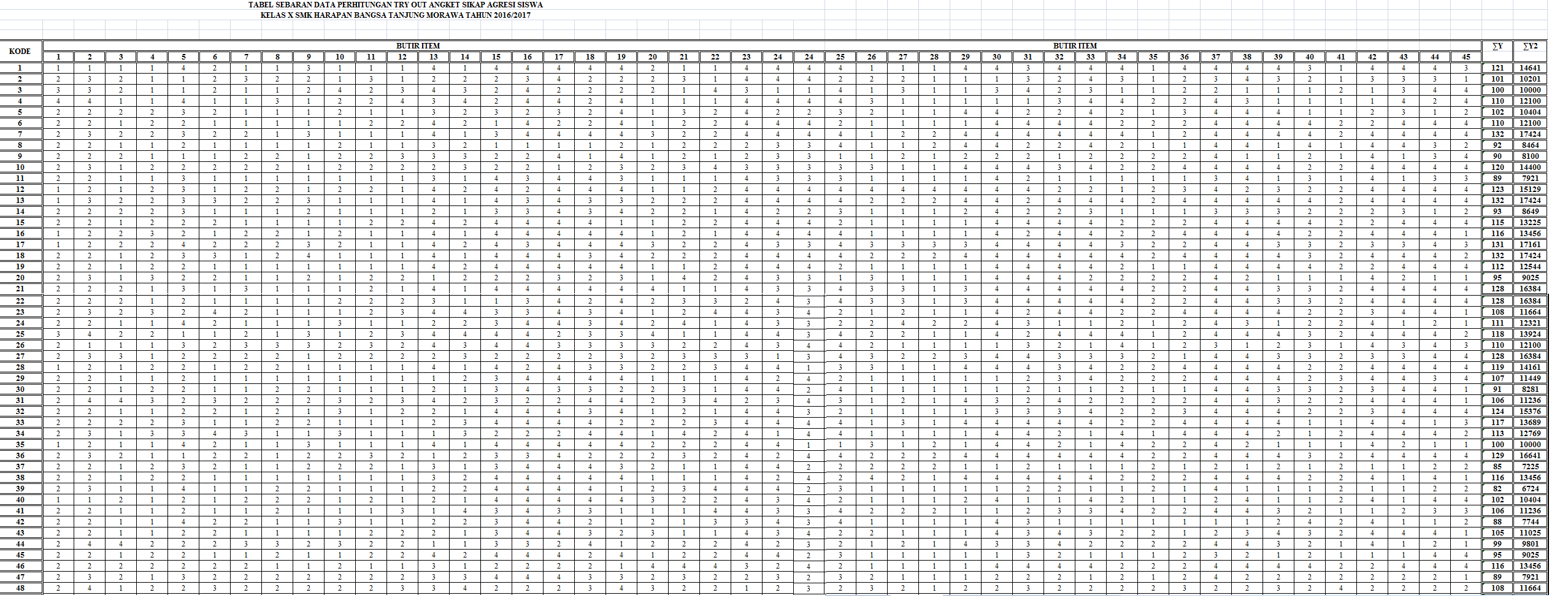 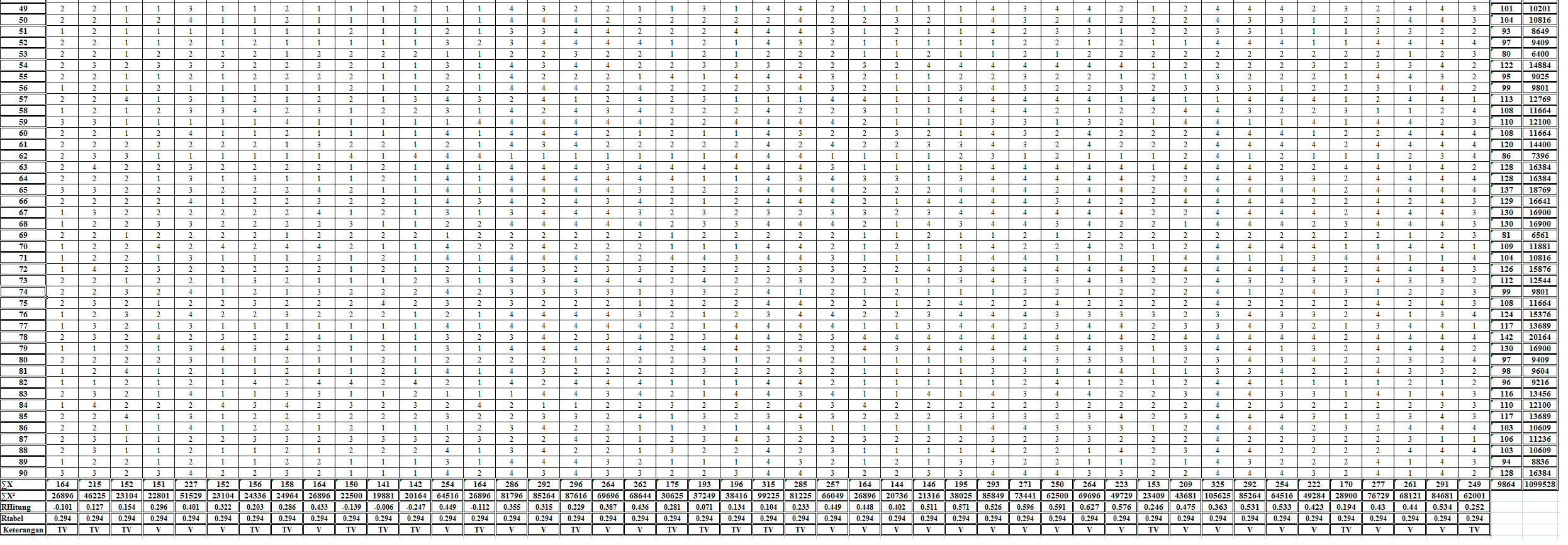 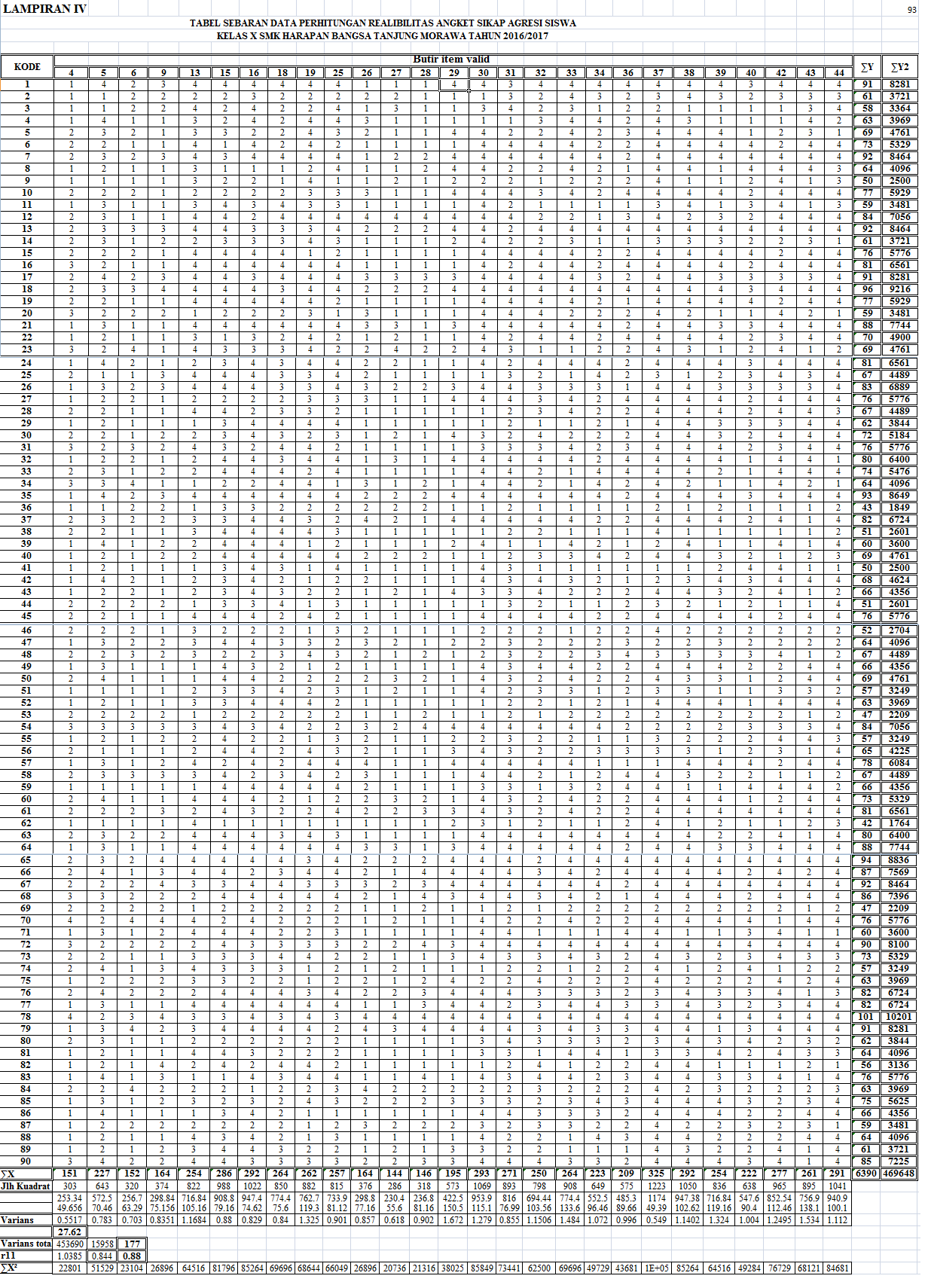 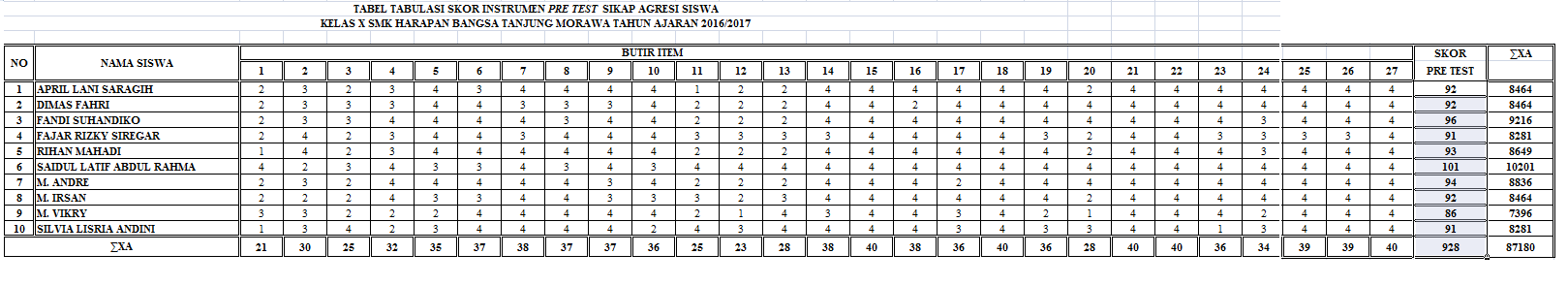 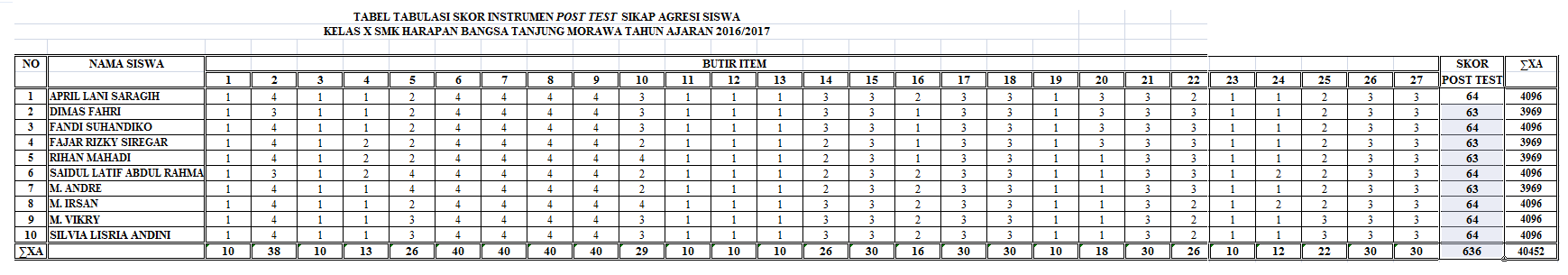 LAMPIRAN IXRENCANA PELAKSANAAN LAYANAN BIMBINGAN DAN KONSELING (RPL)Sekolah			: SMK Harapan Bangsa Tanjung MorawaTahun Ajaran		: 2016/2017Sasaran Layanan/Semester	: Kelas X/GanjilTempat penyelenggaraan	: Ruang kelas	Materi/Topik Layanan	: Mengenal Bahaya Perilaku AgresiJenis Layanan		: Konseling KelompokPendekatan			: BehavioralBidang Bimbingan		: Pribadi dan SosialFungsi Layanan		: Pemahaman dan PencegahanWaktu Penyelenggaraan	: Tanggal	: 	April 2017Waktu	: 2 X 45 menitTujuan/Arah Pengembangan Pengembangan KESAgar siswa memahami pengertian agresi, jenis agresi, bentuk agresi, faktor penyebab dan dampak yang akan timbul dari perilaku agresi.Penanganan KES-TAgar siswa menghindari, mencegah dan menghilangkan kebiasaan berperilaku agresi baik verbal maupun non verbal dan siswa mampu menerapkannya dalam kehidupan sehari-hari.Uraian Kegiatan		:Langkah Pengantaran : Tahap PembentukanMengucapkan salam, selamat datang dan berterima kasih kepada anggota yang telah bersedia hadir untuk mengikuti kegiatan konseling kelompok serta menerima secara terbuka.Mengajak anggota kelompok berdo’a bersama sesuai dengan agama dan kepercayaan masing-masing yang dipimpin oleh pemimpin kelompok (PK).Menjelaskan pengertian, tujuan, asas-asas dan proses kegiatan layanan KKp yang dilaksanakan. Melakukan perkenalan, dilanjutkan dengan permainan pengakraban.Langkah Penjajakan : Tahap PeralihanMengarahkan perhatian anggota kelompok dari suasana pembentukan ke suasana kegiatan, dan PK menjelaskan kembali tentang pengertian, tujuan, asas-asas dan proses kegiatan layanan KKp.Menanyakan kesiapan anggota kelompok untuk memasuki tahap kegiatan.Memahami suasana kelompok apabila anggota secara keseluruhan atau sebagian masih belum siap untuk melanjutkan tahap berikutnya.Memberi contoh masalah sosial yang dapat dikemukan dan dibahas dalam kelompok.Langkah Penafsiran dan Pembinaan : Tahap KegiatanPemimpin kelompok (PK) memberikan topik yang akan dibahas dalam kelompok yaitu mengenai perilaku agresi.Semua anggota diminta mengemukakan pendapat mengenai perilaku agresi tersebut.Setiap anggota diminta memberikan respon terhadap pendapat anggota lainnya, dengan pola penyampaian pikiran, perasaan dan sikap dalam kategori positif (tidak merendahkan, mengejek atau membesar-besarkan). Respon positif ini dikuatkan dan ditegaskan oleh pemimpin kelompok, disertai contoh-contoh konkrit.Terkait dengan perilaku agresi siswa dibahas lebih mendalam tentang perlunya sikap dan atau peran yang perlu diperbaharui dan dikembangkan dengan menggunakan pendekatan behavioral.Dalam kegiatan ini PK lebih menekankan pendekatan behavioral yang berfokus pada perilaku/sikap siswa maladaptif, PK berusaha memberikan pendekatan behavioral dalam kegiatan ini yang nantinya dapat mengurangi sikap agresi siswa SMK HARAPAN BANGSA khususnya kelas X yang memiliki sikap agresi kategori tinggi. Dalam kegiatan ini tidak hanya mengurangi sikap agresi tetapi juga PK memberikan penguatan untuk membangun semangat berdinamika kelompok diantara anggota serta menegaskan komitmen anggota tentang perilaku agresi yang telah dibahas (apa yang akan dilakukan berkenaan adanya pembahasan demi terentaskan masalahnya)sehingga anggota memperoleh wawasan dengan makna yang lengkap dan benar.Apabila diperlukan dapat dilakukan kegiatan selingan atau ice breaking.Langkah Penilaian : Tahap Kesimpulan dan Penutup PK menjelaskan bahwa kegiatan KKp akan diakhiri dan mengambil kesimpulan tentang topik yang telah dibahas.Anggota kelompok mengemukakan kesan dan menilai kemajuan yang dicapai masing-masing, pesan, harapan serta tanggapan anggota kelompok.Membahas rencana kegiatan lanjutan bersama anggota kelompok yang akan dilakukan dilain waktu dengan topik yang sama sesuai kesepakatan anggota kelompok,PK mengucapkan terima kasih kepada anggota kelompok.Do’a penutup, salam.Rencana Penilaian			:Penilaian hasil	Masing-masing anggota kelompok diminta mengemukakan hal-hal baru berkenaan topik yang dibahas dengan pola BMB3 dalam kaitannya dengan akurs :Berfikir			: Siswa memahami dan berfikir tentang dampak dari   perilaku agresiMerasa			: Siswa merasakan manfaat  mengikuti layanan   konseling kelompok tersebutBersikap			: Siswa berusaha dengan sungguh-sungguh untuk   menghindari berperilaku agresiBertindak			: Siswa berkomitmen dan bersikap tegas untuk mampu   menghindari dan mencegah berperilaku agresiBertanggung Jawab	: Bertanggung jawab pada dirinya sendiri untuk bisa   menerapkan tidak berperilaku agresi dalam   kehidupannya sehari-hari.Penilaian ProsesMelalui pengamatan dilakukan penilaian proses pembelajaran/pelayanan untuk memperoleh gambaran tentang aktivitas siswa dan efektivitas pembelajaran/pelayanan yang telah diselenggarakan.							Peneliti								ESSY TRI AYUNI DEVI								NPM.131484016Mengenal  Bahaya Perilaku AgresiPengertian AgresiSecara sepintas setiap perilaku yang merugikan atau menimbulkan korban pada pihak orang lain dapat disebut sebagai perilaku agresif. Agresi walaupun merupakan konsep yang sangat familiar tetapi tampaknya tidak mudah untuk mendefinisikannya. Menurut Murray dalam Arifin (2015:262), agresi adalah suatu cara untuk melawan dengan sangat kuat, berkelahi, melukai, menyerang, membunuh, atau menghukum orang lain. Secara singkat, agresi adalah tindakan yang dimaksudkan untuk melukai orang lain atau merusak milik orang lain.	Agresi merupakan perilaku yang bertujuan menyakiti orang lain, baik secara fisik maupun psikis. Jika menyakiti orang lain karena unsur ketidaksengajaan, perilaku tersebut tidak dikategorikan perilaku agresi. Rasa sakit akibat tindakan medis misalnya, walaupun sengaja dilakukan, bukan termasuk agresi. Sebaliknya, niat menyakiti orang lain tetapi tidak berhasil, hal ini dapat dikatakan sebagai perilaku agresi. Pengertian agresi merujuk pada perilaku yang bermaksud untuk membuat objeknya mengalami bahaya atau kesakitan.Agresi sering kali diartikan sebagai perilaku yang dimaksudkan untuk melukai orang lain baik secara fisik ataupun psikis. Baron dan Bryne dalam Abdul Rahman (2014:197) mendefenisikan agresi sebagai perilaku yang diarahkan dengan tujuan untuk membahayakan orang lain. Selain agresi, ada istilah lain yang sering kali dipakai, yaitu kekerasan atau violence. Kekerasan sebetulnya agresi juga, tapi dengan intensitas dan efek yang lebih berat daripada agresi (Bushman & Bartholow, 2010).Ada 4 unsur dalam agresi, yaitu :Adanya tujuan untuk mencelakakanAda individu yang menjadi pelakuAda individu yang menjadi korban Ketidakinginan si korban menerima tingkah laku si pelakuJenis AgresiJenis Agresi digolongkan menjadi dua, yaitu (1) agresi permusuhan (hostile aggression) semata- mata dilakukan dengan maksud menyakiti orang lain atau sebagai ungkapan kemarahan dan ditandai dengan emosi yang tinggi. Perilaku agresif dalam jenis pertama ini adalah tujuan dari agresi itu sendiri dan (2) agresi instrumental (instrumental aggression) pada umumnya tidak disertai emosi. Perilaku agresif hanya merupakan sarana untuk mencapai tujuan lain selain penderitaan korbannya. Agresi instrumental mencakup perkelahian untuk membela diri, penyerangan terhadap seseorang ketika terjadi perampokan, perkelahian untuk membuktikan kekuasaan atau dominasi seseorang (Myers dalam Sarwono,2002). Perbedaan kedua jenis agresi ini terletak pada tujuan yang mendasarinya. Jenis pertama semata-mata untuk melampiaskan emosi, sedangkan agresi jenis kedua dilakukan untuk mencapai tujuan lain.Bentuk AgresiBentuk atau ekspresi agresi dapat berupa fisik maupun verbal. Agresi yang berbentuk fisik seperti memukul, menendang, melempar, merusak serta bentuk- bentuk lain yang dapat mengakibatkan sakit/luka pada objek atau sumber frustasi. Sedangkan bentuk agresi yang bersifat verbal seperti mencaci-maki, berteriak-teriak, mengeluarkan kata-kata yang kasar/kotor dan bentuk-bentuk lain yang sifatnya verbal/lisan.Penyebab Timbulnya Perilaku AgresiFaktor AmarahMarah merupakan emosi yang memiliki ciri-ciri aktivitas sistem saraf parasimpatik yang tinggi dan adanya perasaan tidak senang yang sangat kuat yang disebabkan adanya kesalahan, yang mungkin salah atau pun juga tidak. Pada saat marah, ada perasaan ingin menyerang, meninju, menghancurkan, atau melempar sesuatu dan timbul pikiran yang kejam. Apabila hal-hal tersebut disalurkan, terjadilah perilaku agresi.Agresi adalah respons terhadap marah. Kekecewaan, sakit fisik, penghinaan, atau ancaman sering memancing amarah dan akhirnya memancing agresi.Faktor BiologisBeberapa faktor biologis yang memengaruhi perilaku agresi, adalah sebagai berikut:Gen berpengaruh pada pembentukan sistem neural otak yang mengatur perilaku agresi. Berdasarkan penelitian yang dilakukan terhadap hewan, mulai dari yang sulit sampai yang paling mudah dipancing amarahnya, faktor keturunan tampaknya membuat hewan jantan yang berasal dari berbagai jenis lebih mudah marah dibandingkan dengan betinanya.Sistem otak yang tidak terlibat dalam agresi ternyata dapat memperkuat atau menghambat sirkuit neural yang mengendalikan agresi. Pada hewan sederhana, marah dapat dihambat atau ditingkatkan dengan merangsang sistem limbik (daerah yang menimbulkan kenikmatan pada manusia) sehingga muncul hubungan timbal balik antara kenikmatan dan kekejaman. Prescott menyatakan bahwa orang yang berorientasi pada kenikmatan akan sedikit melakukan agresi, sedangkan orang yang tidak pernah mengalami kesenangan atau kegembiraan cenderung untuk melakukan kekejaman dan penghancuran (agresi). Prescott meyakini bahwa keinginan yang kuat untuk menghancurkan disebabkan oleh ketidakmampuan untuk menikmati sesuatu hal yang disebabkan cedera otak karena kurang rangsangan sewaktu bayi.Kimia darah. Kimia darah (khususnya hormon seks yang sebagian ditentukan faktor keturunan) juga dapat memengaruhi perilaku agresi. Dalam suatu eksperimen, ilmuwan menyuntikkan hormon testosteron pada tikus dan beberapa hewan lain (testosteron merupakan hormon androgen utama yang memberikan ciri kelamin jantan) maka tikus-tikus tersebut berkelahi semakin sering dan lebih kuat. Saat testosteron dikurangi, tikus tersebut menjadi lembut. Kenyataan menunjukkan bahwa anak banteng jantan yang sudah dikebiri (dipotong alat kelaminnya) akan menjadi jinak. Pada wanita yang sedang mengalami masa haid, kadar hormon kewanitaan, yaitu estrogen dan progresteron menurun jumlahnya sehingga perasaan mereka mudah tersinggung, gelisah, dan tegang. Banyak wanita yang melakukan pelanggaran hukum (melakukan tindakan agresi) pada saat berlangsungnya siklus haid ini.Kesenjangan GenerasiAdanya perbedaan atau jurang pemisah (gap) antar generasi anak dan orangtuanya dapat terlihat dalam bentuk hubungan komunikasi yang semakin minimal dan sering tidak nyambung. Kegagalan komunikasi orangtua dan anak diyakini sebagai salah satu penyebab timbulnya perilaku agresi pada anak. Permasalahn generation gap ini harus diatasi dengan segera, mengingat bahwa selain agresi, masih banyak permasalahan lain yang dapat muncul, seperti masalah kebergantungan narkotika, kehamilan diluar nikah, seks bebas, dan lain-lain.LingkunganKemiskinanMenurut Byod Mc Candless, “seorang anak yang dibesarkan dalam lingkungan kemiskinan, perilaku agresinya secara alami mengalami penguatan.” Hal ini dapat dilihat dalam kehidupan di ibu kota Jakarta misalnya. Di perempatan jalan dalam antrean lampu merah, pengamen cilik yang jumlahnya lebih dari satu orang berdatangan silih berganti kepada pengendara mobil dan motor. Apabila salah satu dari mereka mendapat uang, anak yang lain akan datang meminta uang. Jika tidak diberi, mereka akan mencaci-maki bahkan memukul pintu mobil. Hal ini sudah menjadi pemandangan yang seolah-olah biasa.AnonimitasKota besar seperti Jakarta, Bandung, Surabaya menyajikan berbagai suara, cahaya, dan bermacam informasi yang besarnya sangat luar biasa. Orang cenderung berusaha untuk beradaptasi dengan melakukan penyesuaian diri terhadap rangsangan yang berlebihan tersebut.Terlalu banyak rangsangan indra dan kognitif membuat dunia menjadi sangat impersonal, artinya antara satu orang dengan orang lain tidak lagi saling mengenal atau mengetahui secara baik. Lebih jauh lagi, setiap individu cenderung menjadi anonim (tidak mempunyai identitas diri). Apabila seseorang merasa anonim, ia cenderung berperilaku semaunya sendiri karena ia merasa tidak lagi terikat dengan norma masyarakat dan kurang bersimpati kepada orang lain.Suhu udara yang panasJika diperhatikan dengan seksama, tawuran yang terjadi di Jakarta sering terjadi pada siang hari saat terik matahari, tetapi apabila musim hujan relatif tidak ada peristiwa tersebut. Begitu juga dengan aksi-aksi demonstrasi yang berujung pada bentrokan dengan petugas keamanan yang biasa terjadi pada cuaca yang terik dan panas.Hal ini sesuai dengan pandangan bahwa suhu suatu lingkungan yang tinggi mengalami dampak terhadap tingkah laku sosial berupa peningkatan agresivitas. Fisher et.al. pada tahun 1968 US Riot Comision pernah melaporkan bahwa pada musim panas, rangkaian kerusuhan dan agresivitas massa lebih banyak terjadi di Amerika Serikat dibandingkan dengan musim lainnya.Peran Belajar Model KekerasanSaat ini, anak-anak dan remaja banyak belajar menyaksikan adegan kekerasan melalui televisi dan “games” atau mainan yang bertema kekerasan. Acara-acara yang menampilakn adegan kekerasan hampir setiap saat dapat ditemui dalam tontonan yang disajikan di televisi mulai dari film kartun, sinetron, sampai film laga. Selain itu, ada pula acara-acara televisi yang menyajikan acara khusus perkelahian yang sangan popular di kalangan remaja atau sejenisnya. Walaupun pembawa acara berulang kali mengingatkan penonton untuk tidak mencontoh adegan yang mereka saksikan, diyakini bahwa tontonan tersebut akan berpengaruh terhadap perkembangan jiwa penontonnya.Pendapat ini sesuai dengan yang diutarakan Davidoff dalam Arifin (2015:267) bahwa menyaksikan perkelahian dan pembunuhan meskipun sedikit pasti akan menimbulkan rangsangan dan memungkinkan untuk meniru model kekerasan tersebut.FrustasiFrustasi terjadi apabila seseorang terhalang oleh sesuatu hal dalam mencapai suatu tujuan, kebutuhan, keinginan, pengharapan, atau tindakan tertentu. Agresi merupakan salah satu cara berespons terhadap frustasi. Remaja miskin yang nakal merupakan akibat dari frustasi yang berkaitan dengan banyaknya waktu menganggur, keuangan yang kurang dan adanya kebutuhan yang harus segera terpenuhi, tetapi sulit sekali tercapai. Akibatnya, mereka menjadi mudah marah dan berperilaku agresi .Frustrasi yang berujung pada perilaku agresi sangat banyak contohnya. Beberapa waktu yang lalu, di sebuah sekolah di Jerman terjadi penembakan guru-guru oleh seorang siswa yang baru di skorsing akibat membuat surat izin palsu. Hal ini menunjukkan anak tersebut merasa frustrasi dan penyaluran agresi dilakukan dengan cara menembaki guru-gurunya.Proses Pendisiplinan yang KeliruPendidikan disiplin yang otoriter dengan penerapan yang keras, terutama dilakukan dengan memberikan hukuman fisik, dapat menimbulkan berbagai pengaruh yang buruk bagi remaja. Pendidikan disiplin seperti itu akan membuat remaja menjadi seorang penakut, tidak ramah dengan orang lain, dan membenci orang yang memberikan hukuman, kehilangn spontanitas serta inisiatif, dan pada akhirnya melampiaskan kemarahannya dalam bentuk agresi kepada orang lain.Hubungan dengan lingkungan sosial berorientasi kepada kekuasaan dan ketakutan. Siapa yang lebih berkuasa dapat berbuat sekehendak hatinya, sedangkan yang tidak berkuasa menjadi tunduk. Pola pendisiplinan tersebut dapat pula menimbulkan pemberontakan apabila larangan-larangan yang bersanksi hukuman tidak diimbangi dengan alternatif (cara) lain yang dapat memenuhi kebutuhan yang mendasar (contohnya, dilarang untuk keluar main, tetapi didalam rumah tidak diperhatikan oleh kedua orangtuanya karena kesibukan mereka).  Dampak yang akan timbulDampak perilaku agresi berdasarkan bentuk dari agresi itu sendiri dijelaskan sebagai berikut (Awilson, 2006) :LAMPIRAN XRENCANA PELAKSANAAN LAYANAN BIMBINGAN DAN KONSELING (RPL)Sekolah			: SMK Harapan Bangsa Tanjung MorawaTahun Ajaran		: 2016/2017Sasaran Layanan/Semester	: Kelas X/GanjilTempat penyelenggaraan	: Ruang kelas	Materi/Topik Layanan	: Mengenal Bahaya Perilaku AgresiJenis Layanan		: Konseling KelompokPendekatan			: BehavioralBidang Bimbingan		: Pribadi dan SosialFungsi Layanan		: Pemahaman dan PencegahanWaktu Penyelenggaraan	: Tanggal	: 	April 2017Waktu	: 2 X 45 menitTujuan/Arah Pengembangan a. Pengembangan KESAgar siswa memahami pengertian agresi, jenis agresi, bentuk agresi, faktor penyebab dan dampak yang akan timbul dari perilaku agresi.Penanganan KES-TAgar siswa menghindari, mencegah dan menghilangkan kebiasaan berperilaku agresi baik verbal maupun non verbal dan siswa mampu menerapkannya dalam kehidupan sehari-hari.Uraian Kegiatan		:Langkah Pengantaran : Tahap PembentukanMengucapkan salam, selamat datang dan berterima kasih kepada anggota yang telah bersedia hadir untuk mengikuti kegiatan konseling kelompok serta menerima secara terbuka.Mengajak anggota kelompok berdo’a bersama sesuai dengan agama dan kepercayaan masing-masing yang dipimpin oleh pemimpin kelompok (PK).Menjelaskan pengertian, tujuan, asas-asas dan proses kegiatan layanan KKp yang dilaksanakan. Melakukan perkenalan, dilanjutkan dengan permainan pengakraban.Langkah Penjajakan : Tahap PeralihanMengarahkan perhatian anggota kelompok dari suasana pembentukan ke suasana kegiatan, dan PK menjelaskan kembali tentang pengertian, tujuan, asas-asas dan proses kegiatan layanan KKp.Menanyakan kesiapan anggota kelompok untuk memasuki tahap kegiatan.Memahami suasana kelompok apabila anggota secara keseluruhan atau sebagian masih belum siap untuk melanjutkan tahap berikutnya.Memberi contoh masalah sosial yang dapat dikemukan dan dibahas dalam kelompok.Langkah Penafsiran dan Pembinaan : Tahap KegiatanPemimpin kelompok (PK) memberikan topik yang akan dibahas dalam kelompok yaitu mengenai perilaku agresi.Semua anggota diminta mengemukakan pendapat mengenai perilaku agresi tersebut.Setiap anggota diminta memberikan respon terhadap pendapat anggota lainnya, dengan pola penyampaian pikiran, perasaan dan sikap dalam kategori positif (tidak merendahkan, mengejek atau membesar-besarkan). Respon positif ini dikuatkan dan ditegaskan oleh pemimpin kelompok, disertai contoh-contoh konkrit.Terkait dengan perilaku agresi siswa dibahas lebih mendalam tentang perlunya sikap dan atau peran yang perlu diperbaharui dan dikembangkan dengan menggunakan pendekatan behavioral.Dalam kegiatan ini PK lebih menekankan pendekatan behavioral yang berfokus pada perilaku/sikap siswa maladaptif, PK berusaha memberikan pendekatan behavioral dalam kegiatan ini yang nantinya dapat mengurangi sikap agresi siswa SMK HARAPAN BANGSA khususnya kelas X yang memiliki sikap agresi kategori tinggi. Dalam kegiatan ini tidak hanya mengurangi sikap agresi tetapi juga PK memberikan penguatan untuk membangun semangat berdinamika kelompok diantara anggota serta menegaskan komitmen anggota tentang perilaku agresi yang telah dibahas (apa yang akan dilakukan berkenaan adanya pembahasan demi terentaskan masalahnya)sehingga anggota memperoleh wawasan dengan makna yang lengkap dan benar.Apabila diperlukan dapat dilakukan kegiatan selingan atau ice breaking.Langkah Penilaian : Tahap Kesimpulan dan Penutup PK menjelaskan bahwa kegiatan KKp akan diakhiri dan mengambil kesimpulan tentang topik yang telah dibahas.Anggota kelompok mengemukakan kesan dan menilai kemajuan yang dicapai masing-masing, pesan, harapan serta tanggapan anggota kelompok.Membahas rencana kegiatan lanjutan bersama anggota kelompok yang akan dilakukan dilain waktu dengan topik yang sama sesuai kesepakatan anggota kelompok,PK mengucapkan terima kasih kepada anggota kelompok.Do’a penutup, salam.Rencana Penilaian			:Penilaian hasil	Masing-masing anggota kelompok diminta mengemukakan hal-hal baru berkenaan topik yang dibahas dengan pola BMB3 dalam kaitannya dengan akurs :Berfikir			: Siswa memahami dan berfikir tentang dampak dari   perilaku agresiMerasa			: Siswa merasakan manfaat  mengikuti layanan   konseling kelompok tersebutBersikap			: Siswa berusaha dengan sungguh-sungguh untuk   menghindari berperilaku agresiBertindak			: Siswa berkomitmen dan bersikap tegas untuk mampu   menghindari dan mencegah berperilaku agresiBertanggung Jawab	: Bertanggung jawab pada dirinya sendiri untuk bisa   menerapkan tidak berperilaku agresi dalam   kehidupannya sehari-hari.Penilaian ProsesMelalui pengamatan dilakukan penilaian proses pembelajaran/pelayanan untuk memperoleh gambaran tentang aktivitas siswa dan efektivitas pembelajaran/pelayanan yang telah diselenggarakan.							Peneliti								ESSY TRI AYUNI DEVI								NPM.131484016Mengenal  Bahaya Perilaku Agresia. Pengertian AgresiSecara sepintas setiap perilaku yang merugikan atau menimbulkan korban pada pihak orang lain dapat disebut sebagai perilaku agresif. Agresi walaupun merupakan konsep yang sangat familiar tetapi tampaknya tidak mudah untuk mendefinisikannya. Menurut Murray dalam Arifin (2015:262), agresi adalah suatu cara untuk melawan dengan sangat kuat, berkelahi, melukai, menyerang, membunuh, atau menghukum orang lain. Secara singkat, agresi adalah tindakan yang dimaksudkan untuk melukai orang lain atau merusak milik orang lain.	Agresi merupakan perilaku yang bertujuan menyakiti orang lain, baik secara fisik maupun psikis. Jika menyakiti orang lain karena unsur ketidaksengajaan, perilaku tersebut tidak dikategorikan perilaku agresi. Rasa sakit akibat tindakan medis misalnya, walaupun sengaja dilakukan, bukan termasuk agresi. Sebaliknya, niat menyakiti orang lain tetapi tidak berhasil, hal ini dapat dikatakan sebagai perilaku agresi. Pengertian agresi merujuk pada perilaku yang bermaksud untuk membuat objeknya mengalami bahaya atau kesakitan.Agresi sering kali diartikan sebagai perilaku yang dimaksudkan untuk melukai orang lain baik secara fisik ataupun psikis. Baron dan Bryne dalam Abdul Rahman (2014:197) mendefenisikan agresi sebagai perilaku yang diarahkan dengan tujuan untuk membahayakan orang lain. Selain agresi, ada istilah lain yang sering kali dipakai, yaitu kekerasan atau violence. Kekerasan sebetulnya agresi juga, tapi dengan intensitas dan efek yang lebih berat daripada agresi (Bushman & Bartholow, 2010).Ada 4 unsur dalam agresi, yaitu :Adanya tujuan untuk mencelakakanAda individu yang menjadi pelakuAda individu yang menjadi korban Ketidakinginan si korban menerima tingkah laku si pelakuJenis AgresiJenis Agresi digolongkan menjadi dua, yaitu (1) agresi permusuhan (hostile aggression) semata- mata dilakukan dengan maksud menyakiti orang lain atau sebagai ungkapan kemarahan dan ditandai dengan emosi yang tinggi. Perilaku agresif dalam jenis pertama ini adalah tujuan dari agresi itu sendiri dan (2) agresi instrumental (instrumental aggression) pada umumnya tidak disertai emosi. Perilaku agresif hanya merupakan sarana untuk mencapai tujuan lain selain penderitaan korbannya. Agresi instrumental mencakup perkelahian untuk membela diri, penyerangan terhadap seseorang ketika terjadi perampokan, perkelahian untuk membuktikan kekuasaan atau dominasi seseorang (Myers dalam Sarwono,2002). Perbedaan kedua jenis agresi ini terletak pada tujuan yang mendasarinya. Jenis pertama semata-mata untuk melampiaskan emosi, sedangkan agresi jenis kedua dilakukan untuk mencapai tujuan lain.Bentuk AgresiBentuk atau ekspresi agresi dapat berupa fisik maupun verbal. Agresi yang berbentuk fisik seperti memukul, menendang, melempar, merusak serta bentuk- bentuk lain yang dapat mengakibatkan sakit/luka pada objek atau sumber frustasi. Sedangkan bentuk agresi yang bersifat verbal seperti mencaci-maki, berteriak-teriak, mengeluarkan kata-kata yang kasar/kotor dan bentuk-bentuk lain yang sifatnya verbal/lisan.Penyebab Timbulnya Perilaku AgresiFaktor AmarahMarah merupakan emosi yang memiliki ciri-ciri aktivitas sistem saraf parasimpatik yang tinggi dan adanya perasaan tidak senang yang sangat kuat yang disebabkan adanya kesalahan, yang mungkin salah atau pun juga tidak. Pada saat marah, ada perasaan ingin menyerang, meninju, menghancurkan, atau melempar sesuatu dan timbul pikiran yang kejam. Apabila hal-hal tersebut disalurkan, terjadilah perilaku agresi.Agresi adalah respons terhadap marah. Kekecewaan, sakit fisik, penghinaan, atau ancaman sering memancing amarah dan akhirnya memancing agresi.Faktor BiologisBeberapa faktor biologis yang memengaruhi perilaku agresi, adalah sebagai berikut:Gen berpengaruh pada pembentukan sistem neural otak yang mengatur perilaku agresi. Berdasarkan penelitian yang dilakukan terhadap hewan, mulai dari yang sulit sampai yang paling mudah dipancing amarahnya, faktor keturunan tampaknya membuat hewan jantan yang berasal dari berbagai jenis lebih mudah marah dibandingkan dengan betinanya.Sistem otak yang tidak terlibat dalam agresi ternyata dapat memperkuat atau menghambat sirkuit neural yang mengendalikan agresi. Pada hewan sederhana, marah dapat dihambat atau ditingkatkan dengan merangsang sistem limbik (daerah yang menimbulkan kenikmatan pada manusia) sehingga muncul hubungan timbal balik antara kenikmatan dan kekejaman. Prescott menyatakan bahwa orang yang berorientasi pada kenikmatan akan sedikit melakukan agresi, sedangkan orang yang tidak pernah mengalami kesenangan atau kegembiraan cenderung untuk melakukan kekejaman dan penghancuran (agresi). Prescott meyakini bahwa keinginan yang kuat untuk menghancurkan disebabkan oleh ketidakmampuan untuk menikmati sesuatu hal yang disebabkan cedera otak karena kurang rangsangan sewaktu bayi.Kimia darah. Kimia darah (khususnya hormon seks yang sebagian ditentukan faktor keturunan) juga dapat memengaruhi perilaku agresi. Dalam suatu eksperimen, ilmuwan menyuntikkan hormon testosteron pada tikus dan beberapa hewan lain (testosteron merupakan hormon androgen utama yang memberikan ciri kelamin jantan) maka tikus-tikus tersebut berkelahi semakin sering dan lebih kuat. Saat testosteron dikurangi, tikus tersebut menjadi lembut. Kenyataan menunjukkan bahwa anak banteng jantan yang sudah dikebiri (dipotong alat kelaminnya) akan menjadi jinak. Pada wanita yang sedang mengalami masa haid, kadar hormon kewanitaan, yaitu estrogen dan progresteron menurun jumlahnya sehingga perasaan mereka mudah tersinggung, gelisah, dan tegang. Banyak wanita yang melakukan pelanggaran hukum (melakukan tindakan agresi) pada saat berlangsungnya siklus haid ini.Kesenjangan GenerasiAdanya perbedaan atau jurang pemisah (gap) antar generasi anak dan orangtuanya dapat terlihat dalam bentuk hubungan komunikasi yang semakin minimal dan sering tidak nyambung. Kegagalan komunikasi orangtua dan anak diyakini sebagai salah satu penyebab timbulnya perilaku agresi pada anak. Permasalahn generation gap ini harus diatasi dengan segera, mengingat bahwa selain agresi, masih banyak permasalahan lain yang dapat muncul, seperti masalah kebergantungan narkotika, kehamilan diluar nikah, seks bebas, dan lain-lain.LingkunganKemiskinanMenurut Byod Mc Candless, “seorang anak yang dibesarkan dalam lingkungan kemiskinan, perilaku agresinya secara alami mengalami penguatan.” Hal ini dapat dilihat dalam kehidupan di ibu kota Jakarta misalnya. Di perempatan jalan dalam antrean lampu merah, pengamen cilik yang jumlahnya lebih dari satu orang berdatangan silih berganti kepada pengendara mobil dan motor. Apabila salah satu dari mereka mendapat uang, anak yang lain akan datang meminta uang. Jika tidak diberi, mereka akan mencaci-maki bahkan memukul pintu mobil. Hal ini sudah menjadi pemandangan yang seolah-olah biasa.AnonimitasKota besar seperti Jakarta, Bandung, Surabaya menyajikan berbagai suara, cahaya, dan bermacam informasi yang besarnya sangat luar biasa. Orang cenderung berusaha untuk beradaptasi dengan melakukan penyesuaian diri terhadap rangsangan yang berlebihan tersebut.Terlalu banyak rangsangan indra dan kognitif membuat dunia menjadi sangat impersonal, artinya antara satu orang dengan orang lain tidak lagi saling mengenal atau mengetahui secara baik. Lebih jauh lagi, setiap individu cenderung menjadi anonim (tidak mempunyai identitas diri). Apabila seseorang merasa anonim, ia cenderung berperilaku semaunya sendiri karena ia merasa tidak lagi terikat dengan norma masyarakat dan kurang bersimpati kepada orang lain.Suhu udara yang panasJika diperhatikan dengan seksama, tawuran yang terjadi di Jakarta sering terjadi pada siang hari saat terik matahari, tetapi apabila musim hujan relatif tidak ada peristiwa tersebut. Begitu juga dengan aksi-aksi demonstrasi yang berujung pada bentrokan dengan petugas keamanan yang biasa terjadi pada cuaca yang terik dan panas.Hal ini sesuai dengan pandangan bahwa suhu suatu lingkungan yang tinggi mengalami dampak terhadap tingkah laku sosial berupa peningkatan agresivitas. Fisher et.al. pada tahun 1968 US Riot Comision pernah melaporkan bahwa pada musim panas, rangkaian kerusuhan dan agresivitas massa lebih banyak terjadi di Amerika Serikat dibandingkan dengan musim lainnya.Peran Belajar Model KekerasanSaat ini, anak-anak dan remaja banyak belajar menyaksikan adegan kekerasan melalui televisi dan “games” atau mainan yang bertema kekerasan. Acara-acara yang menampilakn adegan kekerasan hampir setiap saat dapat ditemui dalam tontonan yang disajikan di televisi mulai dari film kartun, sinetron, sampai film laga. Selain itu, ada pula acara-acara televisi yang menyajikan acara khusus perkelahian yang sangan popular di kalangan remaja atau sejenisnya. Walaupun pembawa acara berulang kali mengingatkan penonton untuk tidak mencontoh adegan yang mereka saksikan, diyakini bahwa tontonan tersebut akan berpengaruh terhadap perkembangan jiwa penontonnya.Pendapat ini sesuai dengan yang diutarakan Davidoff dalam Arifin (2015:267) bahwa menyaksikan perkelahian dan pembunuhan meskipun sedikit pasti akan menimbulkan rangsangan dan memungkinkan untuk meniru model kekerasan tersebut.FrustasiFrustasi terjadi apabila seseorang terhalang oleh sesuatu hal dalam mencapai suatu tujuan, kebutuhan, keinginan, pengharapan, atau tindakan tertentu. Agresi merupakan salah satu cara berespons terhadap frustasi. Remaja miskin yang nakal merupakan akibat dari frustasi yang berkaitan dengan banyaknya waktu menganggur, keuangan yang kurang dan adanya kebutuhan yang harus segera terpenuhi, tetapi sulit sekali tercapai. Akibatnya, mereka menjadi mudah marah dan berperilaku agresi .Frustrasi yang berujung pada perilaku agresi sangat banyak contohnya. Beberapa waktu yang lalu, di sebuah sekolah di Jerman terjadi penembakan guru-guru oleh seorang siswa yang baru di skorsing akibat membuat surat izin palsu. Hal ini menunjukkan anak tersebut merasa frustrasi dan penyaluran agresi dilakukan dengan cara menembaki guru-gurunya.Proses Pendisiplinan yang KeliruPendidikan disiplin yang otoriter dengan penerapan yang keras, terutama dilakukan dengan memberikan hukuman fisik, dapat menimbulkan berbagai pengaruh yang buruk bagi remaja. Pendidikan disiplin seperti itu akan membuat remaja menjadi seorang penakut, tidak ramah dengan orang lain, dan membenci orang yang memberikan hukuman, kehilangn spontanitas serta inisiatif, dan pada akhirnya melampiaskan kemarahannya dalam bentuk agresi kepada orang lain.Hubungan dengan lingkungan sosial berorientasi kepada kekuasaan dan ketakutan. Siapa yang lebih berkuasa dapat berbuat sekehendak hatinya, sedangkan yang tidak berkuasa menjadi tunduk. Pola pendisiplinan tersebut dapat pula menimbulkan pemberontakan apabila larangan-larangan yang bersanksi hukuman tidak diimbangi dengan alternatif (cara) lain yang dapat memenuhi kebutuhan yang mendasar (contohnya, dilarang untuk keluar main, tetapi didalam rumah tidak diperhatikan oleh kedua orangtuanya karena kesibukan mereka).  Dampak yang akan timbulDampak perilaku agresi berdasarkan bentuk dari agresi itu sendiri dijelaskan sebagai berikut (Awilson, 2006) :LAMPIRAN XIRENCANA PELAKSANAAN LAYANAN BIMBINGAN DAN KONSELING (RPL)Sekolah			: SMK Harapan Bangsa Tanjung MorawaTahun Ajaran		: 2016/2017Sasaran Layanan/Semester	: Kelas X/GanjilTempat penyelenggaraan	: Ruang kelas	Materi/Topik Layanan	: Menghindari Perilaku AgresiJenis Layanan		: Konseling KelompokPendekatan			: BehavioralBidang Bimbingan		: Pribadi dan SosialFungsi Layanan		: Pemahaman dan PencegahanWaktu Penyelenggaraan	: Tanggal	: 	April 2017Waktu	: 2 X 45 menitTujuan/Arah Pengembangan Pengembangan KESAgar siswa memahami pengertian agresi, jenis agresi, bentuk agresi, faktor penyebab dan dampak yang akan timbul dari perilaku agresi.Penanganan KES-TAgar siswa menghindari, mencegah dan menghilangkan kebiasaan berperilaku agresi baik verbal maupun non verbal dan siswa mampu menerapkannya dalam kehidupan sehari-hari.Uraian Kegiatan		:Langkah Pengantaran : Tahap PembentukanMengucapkan salam, selamat datang dan berterima kasih kepada anggota yang telah bersedia hadir untuk mengikuti kegiatan konseling kelompok serta menerima secara terbuka.Mengajak anggota kelompok berdo’a bersama sesuai dengan agama dan kepercayaan masing-masing yang dipimpin oleh pemimpin kelompok (PK).Menjelaskan pengertian, tujuan, asas-asas dan proses kegiatan layanan KKp yang dilaksanakan. Melakukan perkenalan, dilanjutkan dengan permainan pengakraban.Langkah Penjajakan : Tahap PeralihanMengarahkan perhatian anggota kelompok dari suasana pembentukan ke suasana kegiatan, dan PK menjelaskan kembali tentang pengertian, tujuan, asas-asas dan proses kegiatan layanan KKp.Menanyakan kesiapan anggota kelompok untuk memasuki tahap kegiatan.Memahami suasana kelompok apabila anggota secara keseluruhan atau sebagian masih belum siap untuk melanjutkan tahap berikutnya.Memberi contoh masalah sosial yang dapat dikemukan dan dibahas dalam kelompok.Langkah Penafsiran dan Pembinaan : Tahap KegiatanPemimpin kelompok (PK) memberikan topik yang akan dibahas dalam kelompok yaitu mengenai perilaku agresi.Semua anggota diminta mengemukakan pendapat mengenai perilaku agresi tersebut.Setiap anggota diminta memberikan respon terhadap pendapat anggota lainnya, dengan pola penyampaian pikiran, perasaan dan sikap dalam kategori positif (tidak merendahkan, mengejek atau membesar-besarkan). Respon positif ini dikuatkan dan ditegaskan oleh pemimpin kelompok, disertai contoh-contoh konkrit.Terkait dengan perilaku agresi siswa dibahas lebih mendalam tentang perlunya sikap dan atau peran yang perlu diperbaharui dan dikembangkan dengan menggunakan pendekatan behavioral.Dalam kegiatan ini PK lebih menekankan pendekatan behavioral yang berfokus pada perilaku/sikap siswa maladaptif, PK berusaha memberikan pendekatan behavioral dalam kegiatan ini yang nantinya dapat mengurangi sikap agresi siswa SMK HARAPAN BANGSA khususnya kelas X yang memiliki sikap agresi kategori tinggi. Dalam kegiatan ini tidak hanya mengurangi sikap agresi tetapi juga PK memberikan penguatan untuk membangun semangat berdinamika kelompok diantara anggota serta menegaskan komitmen anggota tentang perilaku agresi yang telah dibahas (apa yang akan dilakukan berkenaan adanya pembahasan demi terentaskan masalahnya)sehingga anggota memperoleh wawasan dengan makna yang lengkap dan benar.Apabila diperlukan dapat dilakukan kegiatan selingan atau ice breaking.Langkah Penilaian : Tahap Kesimpulan dan Penutup PK menjelaskan bahwa kegiatan KKp akan diakhiri dan mengambil kesimpulan tentang topik yang telah dibahas.Anggota kelompok mengemukakan kesan dan menilai kemajuan yang dicapai masing-masing, pesan, harapan serta tanggapan anggota kelompok.Membahas rencana kegiatan lanjutan bersama anggota kelompok yang akan dilakukan dilain waktu dengan topik yang sama sesuai kesepakatan anggota kelompok,PK mengucapkan terima kasih kepada anggota kelompok.Do’a penutup, salam.Rencana Penilaian			:Penilaian hasil	Masing-masing anggota kelompok diminta mengemukakan hal-hal baru berkenaan topik yang dibahas dengan pola BMB3 dalam kaitannya dengan akurs :Berfikir			: Siswa memahami dan berfikir tentang dampak dari   perilaku agresiMerasa			: Siswa merasakan manfaat  mengikuti layanan   konseling kelompok tersebutBersikap			: Siswa berusaha dengan sungguh-sungguh untuk   menghindari berperilaku agresiBertindak			: Siswa berkomitmen dan bersikap tegas untuk mampu   menghindari dan mencegah berperilaku agresiBertanggung Jawab	: Bertanggung jawab pada dirinya sendiri untuk bisa   menerapkan tidak berperilaku agresi dalam   kehidupannya sehari-hari.Penilaian ProsesMelalui pengamatan dilakukan penilaian proses pembelajaran/pelayanan untuk memperoleh gambaran tentang aktivitas siswa dan efektivitas pembelajaran/pelayanan yang telah diselenggarakan.							Peneliti								ESSY TRI AYUNI DEVI								NPM.131484016Menghindari Perilaku AgresiPengertian AgresiSecara sepintas setiap perilaku yang merugikan atau menimbulkan korban pada pihak orang lain dapat disebut sebagai perilaku agresif. Agresi walaupun merupakan konsep yang sangat familiar tetapi tampaknya tidak mudah untuk mendefinisikannya. Menurut Murray dalam Arifin (2015:262), agresi adalah suatu cara untuk melawan dengan sangat kuat, berkelahi, melukai, menyerang, membunuh, atau menghukum orang lain. Secara singkat, agresi adalah tindakan yang dimaksudkan untuk melukai orang lain atau merusak milik orang lain.	Agresi merupakan perilaku yang bertujuan menyakiti orang lain, baik secara fisik maupun psikis. Jika menyakiti orang lain karena unsur ketidaksengajaan, perilaku tersebut tidak dikategorikan perilaku agresi. Rasa sakit akibat tindakan medis misalnya, walaupun sengaja dilakukan, bukan termasuk agresi. Sebaliknya, niat menyakiti orang lain tetapi tidak berhasil, hal ini dapat dikatakan sebagai perilaku agresi. Pengertian agresi merujuk pada perilaku yang bermaksud untuk membuat objeknya mengalami bahaya atau kesakitan.Agresi sering kali diartikan sebagai perilaku yang dimaksudkan untuk melukai orang lain baik secara fisik ataupun psikis. Baron dan Bryne dalam Abdul Rahman (2014:197) mendefenisikan agresi sebagai perilaku yang diarahkan dengan tujuan untuk membahayakan orang lain. Selain agresi, ada istilah lain yang sering kali dipakai, yaitu kekerasan atau violence. Kekerasan sebetulnya agresi juga, tapi dengan intensitas dan efek yang lebih berat daripada agresi (Bushman & Bartholow, 2010).Ada 4 unsur dalam agresi, yaitu :Adanya tujuan untuk mencelakakanAda individu yang menjadi pelakuAda individu yang menjadi korban Ketidakinginan si korban menerima tingkah laku si pelakuDampak yang akan timbulDampak perilaku agresi berdasarkan bentuk dari agresi itu sendiri dijelaskan sebagai berikut (Awilson, 2006) :PencegahanSikap agresi tersebut diharapkan dapat diambil tindakan pencegahan yang efektif agar setidak-tidaknya dapat meminimalisir perilaku agresi pada individu atau pelajar, disamping hal tersebut beberapa  tindakan pencegahan yang dapat dilakukan antara lain :Orang tuaOrang tua merupakan faktor utama dalam membentuk kepribadian anak oleh sebab itu penanaman sikap positif dalam diri hendaknya dimulai dari keluarga yang merupakan bagain terdekat dalam diri setiap individu mulai sejak dini sampai akhir.LingkunganMengusahakan selalu berada dalam lingkungan yang positif dan cukup mendukung proses perkembangan diri menjadi alternatif pencegahan yang cukup efektif mengingat faktor lingkungan memiliki peranan yang cukup penting dalam membentuk perilaku.Bergaul dengan orang-orang yang memiliki pola pikir yang sama dan berorientasi pada hal yang positif.Pribadia.       Selalu berpikir positif dalam segala hal yang dihadapi.b.      Mencoba bersikap toleran, mau menghargai orang lain dan pribadic.       Mendekatkan diri kepada tuhan dan Agama.Pemecahan MasalahTerdapat beberapa strategi untuk mengendalikan dan mengurangi perilaku agresi. Strategi-strategi tersebut adalah:HukumanMenurut kaum behaviorisme, hukuman dapat dipakai untuk mengurangi perilaku yang tidak diharapkan, yang dalam hal ini adalah perilaku agresi. Namun agar dapat efektif mengurangi suatu tingkah laku, hukuman harus memenuhi tiga syarat: (1) diberikan sesegera mungkin setelah perilaku yang ingin dikurangi muncul, (2) setimpal dengan perilaku yang muncul, (3) diberikan setiap kali perilaku yang ingin dikurangi timbul.2. KatarsisKatarsis merupakan pelepasan ketegangan dan kecemasan dengan jalan melampiaskannya dalam dunia nyata. Teori katarsis menyatakan bahwa pemberian kesempatan kepada individu yang memiliki kecenderungan pemarah untuk berperilaku keras (dalam aktivitas katarsis), tapi dalam cara yang tidak merugikan, akan mengurangi tingkat rangsang emosional dan tendensi untuk melakukan perilaku agresi. Sedikit bertentangan dengan teori katarsis, Baron dan Byrne (dalam Hanurawan, 2004) menyatakan bahwa katarsis bukanlah merupakan instrumen yang efektif untuk mengurangi agresi yang bersifat terbuka. Penelitian Robert Arms dan kawan-kawan melaporkan bahwa penonton sepak bola gaya Amerika, gulat, dan hoki ternyata malah semakin menunjukkan sifat kekerasan setelah menonton pertandingan olah raga itu dibanding sebelum menonton. Pada konteks katarsis itu, partisipasi individu dalam aktivitas katarsis non agresi ternyata hanya memiliki pengaruh yang bersifat sementara terhadap rangsang emosional dan tendensi berperilaku agresi dalam dirinya. Setelah melewati jangka waktu tertentu, rangsang dan tendensi itu kemudian akan muncul kembali apabila individu itu bertemu atau berpikir tentang orang yang sebelumnya menyebabkan dirinya marah.3. Pengenalan Terhadap Model Non AgresifMenurut teori belajar sosial Albert Bandura, pengenalan terhadap model non agresif dapat mengurangi dan mengendalikan perilaku agresi individu. Dalam penelitian Baron pada tahun 1972 (dalam Hanurawan, 2004) dan penelitian Donnerstein dan Donnerstein pada tahun 1976 (dalam Hanurawan, 2004) ditemukan bahwa individu yang mengamati perilaku model non agresif menunjukkan tingkat agresi yang lebih rendah daripada individu yang tidak mengamati perilaku model non agresif.4. Pelatihan Ketrampilan SosialPelatihan ketrampilan sosial dapat mengurangi timbulnya perilaku agresi. Pelatihan ketrampilan ini dimaksudkan untuk mengurangi frustrasi yang timbul akibat ketidakmampuan dalam mengekspresikan dan mengomunikasikan keinginan kepada orang lain, gaya bicara yang kaku, dan kurang sensitif terhadap simbol-simbol emosional orang lain.NoPernyataanPilihan JawabanPilihan JawabanPilihan JawabanPilihan JawabanNoPernyataan12341Setiap kali berbicara dengan orang lain, saya sering mengolok-olok orang lain dengan kata-kata kotor2Apabila guru sedang menerangkan, saya lebih suka mengobrol dengan teman sebangku saya3Saya tidak mau tahu walaupun teman sebangku sedang mengalami masalah4Saya sering bertengkar dengan teman sekolah walaupun itu berasal dari hal sepele5Apabila teman saya berkata tidak baik, saya akan langsung memarahinya6Apabila perkataan teman menyinggung, saya akan langsung memarahi dan mengajak bertengkar7Saya sering marah jika diatur-atur atau dinasehati8Apabila sekali marah, saya akan terus marah sampai beberapa hari9Apabila pendapat saya tidak disetujui teman, saya akan marah10Saya sengaja mengucapkan perkataan yang menghina atau menyinggung orang lain11Saya sering menghiraukan nasihat dari orang lain12Saya sering meledek/mengejek orang lain walaupun orang itu lebih tua dari saya13Saya berusaha menghilangkan pikiran negatif pada teman yang tidak saya sukai14Saya sering tidak memperhatikan guru dan sering tidur di kelas ketika pelajaran15Saya selalu berkata sopan kepada guru16Apabila dimarahi orang tua, saya diam saja17Apabila ke sekolah, saya pamit dahulu dengan orang tua18Saya menyapa apabila bertemu bapak/ibu guru disekolah19Saya minta izin kepada piket jaga, jika meninggalkan sekolah20Saya tidak bisa menerima kesalahan saya sendiri21Saya merasa beban hidup saya sangat berat22Saya merasa kurang mendapatkan kasih sayang23Saya selalu bersyukur dengan apa yang ada pada hidup saya saat ini24Saya menyesal setelah sadar bahwa ketika sedang marah ada hal-hal yang dirugikan25Saya akan melerai teman yang sedang berkelahi26Saya tidak akan segan-segan untuk memberi pelajaran berupa tendangan/pukulan terhadap teman yang menghina saya27Saya menuduh teman mengambil uang milik saya karena saat hilang ada dia didekat saya28Menyakiti teman yang saya benci membuat saya lega29Bukan hal yang baik jika saya mengikuti gaya orang yang saya benci untuk mengejek-ejeknya30Kekerasan fisik yang dilakukan kepada teman-teman adalah perbuatan yang tidak baik karena akan berdampak buruk bagi korbannya31Hati saya langsung kesal ketika ada teman yang memukul saya32Saya tahu, iri kepada teman merupakan pertanda bahwa saya tidak mampu/tidak lebih baik darinya33Menuduh teman yang tidak bersalah adalah perbuatan yang memalukan34Saya tidak memperdulikan teman-teman yang sedang membicarakan kejelekan salah satu teman kami35Saya akan ikut bergabung dengan teman-teman yang sedang membicarakan teman saya36Saya tidak akan membalas ketika ada teman yang menghina saya37Menurut saya, bergaul dengan siapapun tidak masalah karena semua manusia sama38Berkelahi adalah bukan solusi terbaik untuk memecahkan masalah dalam bergaul39Marah-marah tanpa alasan membuat saya dijauhi teman-teman saya40Saya akan sangat kesal ketika pendapat saya tidak diperdulikan41Saya suka membicarakan teman dengan berbisik-bisik karena khawatir dia mendengarnya42Saya sangat tidak suka dengan teman yang nakal43Melirikkan mata penuh kebencian untuk merendahkan orang lain adalah hal yang tidak baik44Menurut saya, tidak ada gunanya bercanda dengan sangat keterlaluan45Saya akan mencubit adik saya jika dia nakalNoPernyataanPilihan JawabanPilihan JawabanPilihan JawabanPilihan JawabanNoPernyataan12341Saya sering bertengkar dengan teman sekolah walaupun itu berasal dari hal sepele2Apabila teman saya berkata tidak baik, saya akan langsung memarahinya3Apabila perkataan teman menyinggung, saya akan langsung memarahi dan mengajak bertengkar4Apabila pendapat saya tidak disetujui teman, saya akan marah5Saya berusaha menghilangkan pikiran negatif pada teman yang tidak saya sukai6Saya selalu berkata sopan kepada guru7Apabila dimarahi orang tua, saya diam saja8Saya menyapa apabila bertemu bapak/ibu guru disekolah9Saya minta izin kepada piket jaga, jika meninggalkan sekolah10Saya akan melerai teman yang sedang berkelahi11Saya tidak akan segan-segan untuk memberi pelajaran berupa tendangan/pukulan terhadap teman yang menghina saya12Saya menuduh teman mengambil uang milik saya karena saat hilang ada dia didekat saya13Menyakiti teman yang saya benci membuat saya lega14Bukan hal yang baik jika saya mengikuti gaya orang yang saya benci untuk mengejek-ejeknya15Kekerasan fisik yang dilakukan kepada teman-teman adalah perbuatan yang tidak baik karena akan berdampak buruk bagi korbannya16Hati saya langsung kesal ketika ada teman yang memukul saya17Saya tahu, iri kepada teman merupakan pertanda bahwa saya tidak mampu/tidak lebih baik darinya18Menuduh teman yang tidak bersalah adalah perbuatan yang memalukan19Saya tidak memperdulikan teman-teman yang sedang membicarakan kejelekan salah satu teman kami20Saya tidak akan membalas ketika ada teman yang menghina saya21Menurut saya, bergaul dengan siapapun tidak masalah karena semua manusia sama22Berkelahi adalah bukan solusi terbaik untuk memecahkan masalah dalam bergaul23Marah-marah tanpa alasan membuat saya dijauhi teman-teman saya24Saya akan sangat kesal ketika pendapat saya tidak diperdulikan25Saya sangat tidak suka dengan teman yang nakal26Melirikkan mata penuh kebencian untuk merendahkan orang lain adalah hal yang tidak baik27Menurut saya, tidak ada gunanya bercanda dengan sangat keterlaluanNoPertanyaanPenelitiJawabanGuru BK1Assalamualaikum wr wb pak..Waalaikumsalam wr wb..2Sudah berapa lama bapak menjadi guru BK disekolah ini ?Alhamdulillah sudah cukup lama dari tahun 20073Sudah 10 tahun ya pak. Jadi, selama bapak menjadi guru BK disini masalah apa yang sering ditemui ?Iya benar. Selama saya disini lumayan banyak masalah yang saya temui seperti membolos, terlambat, cabut jam pelajaran, berkelahi, masih banyak lagi lah nak. Karena disini juga siswanya lebih banyak siswa laki-laki dibanding siswa perempuan.4Oh begitu ya pak. Sesuai dengan judul penelitian saya, bagaimana dengan sikap agresi siswa disini pak, apa saja bentuk agresi yang sering ditunjukkan siswa ?Sikap agresi memang selalu dimiliki setiap siswa nak, apalagi siswa laki-laki hampir semua mereka memiliki sikap agresi. Ada yang saling hina, memukul, menendang, sampai berkelahi. Ada juga orangtua yang sampai dipanggil ke sekolah karena perbuatan anaknya tersebut.5Kalau sikap agresi pada anak perempuannya bagaimana pak ?Oh anak perempuan juga seperti itu, tapi tidak sampai berkelahi atau melukai secara fisik. Cuma sekedar saling ejek, saling tidak perduli kalau jumpa teman yang tidak disukai, pandangannya sinis lah begitu.6Menurut bapak faktor apa yang menyebabkan siswa berperilaku agresi ?Banyak faktornya. Terutama faktor lingkungan yang sangat mempengaruhi sikap seperti itu. Contohnya saja kalau anak tinggal dilingkungan kurang baik seperti mempunyai teman yang nakal, maka secara otomatis anak tersebut bisa terikut temannya tersebut. Dia juga bisa menjadi nakal. Faktor keluarga juga bisa, contohnya karena kurangnya kasih sayang, maka anak bisa saja mencari perhatian kepada orang lain dengan cara yang salah.7Kalau sikap agresi pada siswa kelas X bagaimana pak ?Sama saja nak, saya sampai hapal siapa saja siswa yang nakal “aja” sampai nakal “luar biasa”.8Begitu ya pak hehee, bisa disebutkan pak siapa saja yang memiliki sikap agresi tersebut ?Kebanyakan anak laki-laki seperti abdul, andre, dimas, fandi, vikri, rihan, fajar, abdul. Itulah siswa yang rajin keruangan saya. Kalau yang perempuan tidak sampai dipanggil keruangan saya sikap agresi mereka sebatas agresi verbal saja, itu ada dua orang april dan silvia.9Jadi apa yang dilakukan untuk menangani perilaku agresi siswa tersebut pak ? apakah bapak melakukan konseling kelompok ?Sejauh ini siswa yang berperilaku agresi ditangani hanya diberikan nasihat/arahan dan hukuman yang sewajarnya saja. Saya sendiri belum pernah melakukan konseling kelompok nak, karna saya juga masih belajar mendalami tentang BK.10Siapa saja yang terlibat dalam menangani masalah tersebut pak ?Yang terlibat saya sendiri sebagai guru BK, wali kelas, dan terkadang wakil kepala sekolah bagian kesiswaan juga turun tangan.11Baiklah kalau begitu terima kasih pak atas waktunya, saya mohon maaf apabila ada perkataan saya yang tidak pantas atau menyinggung. Sekali lagi terima kasih ya pak, wassalamualaikum wr wb.Iya sama-sama nak, saya juga mohon maaf apabila ada perkataan saya yang kurang berkenan. Waalaikumsalam wr wbNoNamaSiswaAspek yang ditelitiAspek yang ditelitiAspek yang ditelitiAspek yang ditelitiAspek yang ditelitiAspek yang ditelitiAspek yang ditelitiAspek yang ditelitiAspek yang ditelitiAspek yang ditelitiAspek yang ditelitiAspek yang ditelitiAspek yang ditelitiAspek yang ditelitiAspek yang ditelitiAspek yang ditelitiAspek yang ditelitiAspek yang ditelitiAspek yang ditelitiAspek yang ditelitiAspek yang ditelitiAspek yang ditelitiAspek yang ditelitiNoNamaSiswaA1A2A3A4A5A6A7B1B2B3B4B5B6B7C1C2C3D1D2D3D4D5D61April Lani Saragih√√√√√√2Dimas Fahri√√√√√√√√√√3Fandi Suhandiko√√√√√4Fajar Rizky Siregar√√√√√5Rihan Mahadi√√√√√√6Saidul Latif Abdul Rahma√√√√√√√√7M. Andre√√√√√8M. Irsan√√√9M. Vikry√√√√√10Silvia Lisria A√√√√√√Bentuk AgresiContohFisik, aktif, langsungMenikam, memukul, atau menembak orang lainFisik, aktif, tak langsungMembuat perangkap untuk orang lain, menyewa seorang pembunuh untuk membunuh.Fisik, pasif, langsungSecara fisik mencegah orang lain memperoleh tujuan atau tindakan yang diinginkan (seperti aksi duduk dalam demonstrasi)Fisik, pasif, tak langsungMenolak melakukan tugas-tugas yang seharusnyaVerbal, aktif, langsungMenghina orang lainVerbal, aktif, tak langsungMenyebarkan gosip atau rumor jahat tentang orang lainVerbal, pasif, langsungMenolak berbicara kepada orang lain, menolak menjawab pertanyaan, dllVerbal, pasif, tak langsungTidak mau membuat komentar verbal (misal:menolak berbicara ke orang yang menyerangdirinya bila dia dikritik secara tidak fair)Bentuk AgresiContohFisik, aktif, langsungMenikam, memukul, atau menembak orang lainFisik, aktif, tak langsungMembuat perangkap untuk orang lain, menyewa seorang pembunuh untuk membunuh.Fisik, pasif, langsungSecara fisik mencegah orang lain memperoleh tujuan atau tindakan yang diinginkan (seperti aksi duduk dalam demonstrasi)Fisik, pasif, tak langsungMenolak melakukan tugas-tugas yang seharusnyaVerbal, aktif, langsungMenghina orang lainVerbal, aktif, tak langsungMenyebarkan gosip atau rumor jahat tentang orang lainVerbal, pasif, langsungMenolak berbicara kepada orang lain, menolak menjawab pertanyaan, dllVerbal, pasif, tak langsungTidak mau membuat komentar verbal (misal:menolak berbicara ke orang yang menyerangdirinya bila dia dikritik secara tidak fair)Bentuk AgresiContohFisik, aktif, langsungMenikam, memukul, atau menembak orang lainFisik, aktif, tak langsungMembuat perangkap untuk orang lain, menyewa seorang pembunuh untuk membunuh.Fisik, pasif, langsungSecara fisik mencegah orang lain memperoleh tujuan atau tindakan yang diinginkan (seperti aksi duduk dalam demonstrasi)Fisik, pasif, tak langsungMenolak melakukan tugas-tugas yang seharusnyaVerbal, aktif, langsungMenghina orang lainVerbal, aktif, tak langsungMenyebarkan gossip atau rumor jahat tentang orang lainVerbal, pasif, langsungMenolak berbicara kepada orang lain, menolak menjawab pertanyaan, dllVerbal, pasif, tak langsungTidak mau membuat komentar verbal (misal: menolak berbicara ke orang yang menyerang dirinya bila dia dikritik secara tidak fair)